02-434 КрАЗ-255В 6х6 катерный автомобиль понтонно-мостового парка с буксирно-моторным катером толкающим: вес 6 тн ЯМЗ-236СП-4 180 лс 12 км/час, расчёт 2+1, КрАЗ-255В: полный вес 19.7 тн, ЯМЗ-238 240 лс, 71 км/час, Кременчуг-Рыбинск 1970-80-е г.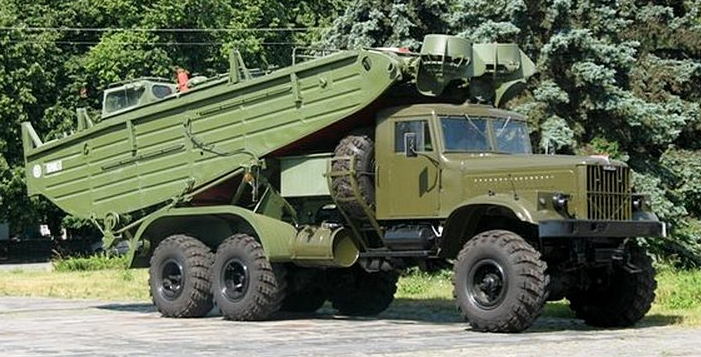 Понтоно-мостовой парк ПМП. Термин "понтонно-мостовой парк" означает комплект имущества для наведения через водные преграды мостов, проезжая часть которых опирается на плавучие опоры (понтоны). Из этого же имущества, как правило можно собирать и паромы для переправы людей и техники через водные преграды. Кроме того, в состав парка могут входить и транспортные средства для перевозки имущества (но не обязательно). Понтонно-мостовой парк ПМП состоящий на вооружении Советской Армии с 1962 года предназначен для наведения понтонных мостов длиной до 227 метров под грузы 60 т., понтонных мостов длиной до 382 метров под грузы 20 т., а также сборки паромов различной грузоподъемности. Допустимая скорость течения до 2.5 м. в сек. В отличие от всех своих предшественников мост ПМП не имеет отдельно понтонов и отдельно проезжей части. У него верхняя часть понтонов является проезжей частью. В комплект парка ПМП входят 32 речных звена, 4 береговых звена, 2 выстилки, 12 буксирных катеров. Для перевозки звеньев и выстилок используются 38 специально переоборудованных автомобилей КРАЗ-255В (первые серии парка перевозились автомобилями КРАЗ-214). Катера типа БМК-90, БМК-130 или БМК-150 буксируются на прицепах или собственных колесных шасси 12 автомобилями Зил-130 (Зил-157). При комплектации парка катерами типа БМК-Т,  эти катера перевозятся 12 автомобилями КРАЗ-255В на платформах автомобилей. Как вариант  в составе парка 2 катера типа БМК-Т и 10 катеров БМК-150.   Многолетний опыт эксплуатации понтонно-мостового парка ПМП показал его высокую эффективность при оборудовании мостовых и паромных переправ. Вместе с тем, в процессе эксплуатации был выявлен ряд недостатков этого парка. С целью дальнейшего совершенствования парка была проведена его модернизация, закончившаяся в 1975 г. принятием на снабжение понтонно-мостового парка ПМП-М. Основные технические характеристики модернизированного понтонного парка ПМП-М:
Грузоподъемность моста, т 60 20
Предельная длина моста из комплекта, м 227 382
Ширина проезжей части, м 6,5 3,29
Время на наводку моста, мин.:
– при скорости течения до 2 м/с 30 50
– при скорости течения от 2 до 3 м/с 60 –
– при наличии ледяного покрова толщиной до 0,5 м 90 0
Грузоподъемность паромов, т от 40 до 150Состав материальной части парка ПМП-М:
– речное звено 32 шт.
– береговое звено 4 шт.
– выстилка дорожная 2 комплекта
– автомобили понтонные 36 шт.
– автомобили выстилочные 2 шт.
– автомобили кузовные 12 шт.
– катера буксирно-моторные БМК-150 (БМК-130М) 12 шт.
– катера буксирно-моторные БМК-Т с катерными автомобилями 4 шт. Опыт применения понтонных парков, в том числе в боевых условиях, показывает, что современные средства моторизации обеспечивают в полном объеме решение комплексной задачи по оборудованию и содержанию мостовых и паромных переправ.Рыбинское судостроительное объединение "Вымпел".Буксирный Моторный Катер-Толкающий БМК-Т предназначен для буксировки отдельных звеньев, участков понтонного моста при его наведении, буксировки ленты моста при ее развороте, перемещении; для завоза якорей; для буксировки паромов, собираемых из комплекта понтонно-мостового парка; для ведения разведки реки. Может также использоваться для переправы личного состава пехоты (десанта), буксировки несамоходных плавсредств, патрулирования водных преград и решения иных задач на водных преградах.
 Впервые начал использоваться в комплекте парка ПМП. В большинстве комплектов ПМП в семидесятые годы имелось всего по 2 катера БМК-Т, остальные 10 это были катера БМК-150, БМК-130. Позднее количество в парке ПМП  катеров БМК-Т увеличивалось.Буксировка может осуществляться тяговым методом или методом толкания. По суше катер перевозится загруженным на специально оборудованном автомобиле Краз-255В (Позднее стал использоваться Краз-260). Спуск катера на воду производится сбрасыванием подобно сбрасыванию понтона. Загрузка катера на автомобиль производится с помощью лебедки автомобиля за 3-5 мин. Сброс катера на воду может производится с экипажем на борту (2 чел.) и работающим  двигателем катера. Система охлаждения двигателя замкнутая жидкостная с охлаждением хладагента через холодильник, омываемый забортной водой.                             Основные тактико-технические характеристики  БМК-Т
Тип машины...................................................................................... буксирный моторный катер
Снаряженная масса..................................................................................................... 6 т.
Экипаж.......................................................................................................................... 2 чел.
Тяга на швартовых...............................................................................................2040 кг. (20 Кн.)
Максимальная скорость................................................................................................... 12 км/час
Габаритные размеры:                               длина 8.6м. ширина 2.7м. высота (без мачты) 2.2 м
Максимальная осадка................................................................................................. 0.75м.
Запас хода по топливу.............................................................................................. 15 час.
Двигатель..........................                                           дизельный  V-образный ЯМЗ-236 СП-4
Мощность двигателя............................................................................... 132.3 квт (179.88 л.с.)
Время разгрузки и подготовки к работе.................................................................... 3-5 мин.
Запас плавучести................................................................................40% Корпус катера полукатамаранного типа. Десант до 25 чел. пехоты с полным вооружением (численность личного состава ограничена не грузоподъемностью катера, а возможностью размещения л.с. на палубе). Скорость толкания 60-тонного парома с грузом 9 км. в час. Время одного рейса 60-тонного парома через преграду 200-500 м. 12-15 мин.Катер оснащен мощным   водооткачивающим  насосом (800 л. в мин.), который используется не только для откачки воды из корпуса при пробоинах, но и для мытья понтонов от грязи, тушения горящей техники или объектов, расположенных вблизи водоема.КрАЗ-255Б, Б1 – базовый грузовик высокой проходимости с формулой колесного шасси 6*6, закрытой кабиной и платформой, оснащенной дугами, тентом и откидным задним бортом. Он предназначен для транспортировки грузов и людей в кузове. Используется как буксир для прицепов, разных прицепных систем по дорогам всех категорий и бездорожью. КрАЗ-255 задействовался в военной сфере – перевозка техники, военнослужащих, активно используется в промышленности, добыче полезных ископаемых.Модификации модели 255Б:255В – тягач седельного типа. Применяется для буксировки полуприцепов по любым видам дорог и вне дорог.255Д – тягач, работающий с активными прицепными системами.255Л – лесовозный тягач с прицепом-роспуском, перевозит деревья и хлысты.Общие технические характеристики КрАЗа модели 255 Максимальная скорость движения КрАЗа-255 составляет 71 км/ч. При условии, что автомобиль едет с наибольшей нагрузкой без прицепа или с прицепом общим весом 10 т на высшей передаче по асфальтированной, ровной, сухой трассе. Расход топлива (дизель) у максимально загруженного КрАЗа без прицепа на 100 км пути при скорости движения 40 км/ч на высшей передаче составляет 40 л. Технические характеристики грузовика позволяют ему без труда преодолевать косогоры, подъемы и броды глубиной в 1 м. Трехосный автомобиль КрАЗ-255 выпускался с четырехтактным восьмицилиндровым дизельным двигателем модели ЯМЗ-238, цилиндры которого имеют V-образное расположение. Номинальная мощность силового агрегата доходит до 240 л. с. при 2100 об/мин. Показатель максимального крутящего момента равен 883 Н*м при 1500 об/мин.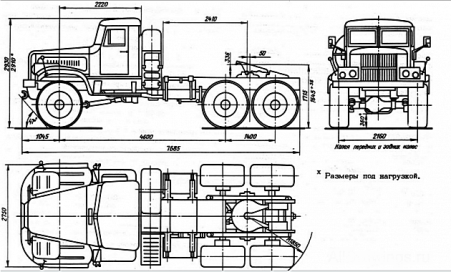 Габариты, ммГабариты, ммДлина8645Ширина2750Высота по кабине (без нагрузки)2940Высота по тенту (без нагрузки)3170Погрузочная высота платформы1640База КрАЗа5300База задней тележки1400Колея2160Дорожный просвет (при полной загрузке)360Весовые характеристики, кгВесовые характеристики, кгПолная масса19675Снаряженная масса11700Масса КрАЗа с дополнительным снаряжением11950Сухой вес КрАЗа10960Технические характеристики допустимых нагрузок, тТехнические характеристики допустимых нагрузок, тПолезная нагрузка машины7,5Допустимый полный вес буксирного прицепа (полуприцепа):дороги с твердым покрытием30грунт, бездорожье10